UL Student Council 2021 / 22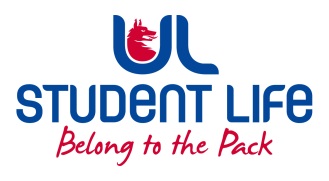                                           Meeting 8                                       AgendaDuration: 70 minutes                   Next Meeting: 15th March 2022Meeting :UL Student Life CouncilUL Student Life CouncilUL Student Life CouncilUL Student Life CouncilDate:March 1st 2022 (Semester 2 - Week 6)March 1st 2022 (Semester 2 - Week 6)March 1st 2022 (Semester 2 - Week 6)March 1st 2022 (Semester 2 - Week 6)Venue:ZoomTime :6pmMembers: Cillian O’ Donohue, Alice Hynes, Jordan Cassells, Seán Ó’ Maoilchiaráin, Rania Shadeed; Louis Pemble; Cían Ó’ Caoinleáin; Vishal Manuhar; Alan Enright; Deepak Venkatasuresh; Vivin Viswanath; Darren Heffernan; Karan Gupta; Denver Joseph Saldanha; Emily Timmins; Edel Straum; Ben Fitzgerald Kiely;Izzabella Parkinson; Joe Drennan; Jeremy Pili; Mary O’ Donnell; Eoghan O’ Mahony; Karin Mason; Clodagh Campion; Sushmita Biswas; Manoj Aggarwal; Achran Jain; Prateek Singh Patel; Yi Qin Gan; Melwin Mathew; Abaigéal Drummy; James Conner; Eadaoin Keyes; Sherin Thomas Emmatty; Lokesh Kumar Rawat; Leanne Glanville; Boots Doyle; Niamh Hickey; James Whelan.In Attendance: Siobhán Wilmott; John McDermott.Apologies: Cían Ó’ Caoinleáin; Jordan CassellsMembers: Cillian O’ Donohue, Alice Hynes, Jordan Cassells, Seán Ó’ Maoilchiaráin, Rania Shadeed; Louis Pemble; Cían Ó’ Caoinleáin; Vishal Manuhar; Alan Enright; Deepak Venkatasuresh; Vivin Viswanath; Darren Heffernan; Karan Gupta; Denver Joseph Saldanha; Emily Timmins; Edel Straum; Ben Fitzgerald Kiely;Izzabella Parkinson; Joe Drennan; Jeremy Pili; Mary O’ Donnell; Eoghan O’ Mahony; Karin Mason; Clodagh Campion; Sushmita Biswas; Manoj Aggarwal; Achran Jain; Prateek Singh Patel; Yi Qin Gan; Melwin Mathew; Abaigéal Drummy; James Conner; Eadaoin Keyes; Sherin Thomas Emmatty; Lokesh Kumar Rawat; Leanne Glanville; Boots Doyle; Niamh Hickey; James Whelan.In Attendance: Siobhán Wilmott; John McDermott.Apologies: Cían Ó’ Caoinleáin; Jordan CassellsMembers: Cillian O’ Donohue, Alice Hynes, Jordan Cassells, Seán Ó’ Maoilchiaráin, Rania Shadeed; Louis Pemble; Cían Ó’ Caoinleáin; Vishal Manuhar; Alan Enright; Deepak Venkatasuresh; Vivin Viswanath; Darren Heffernan; Karan Gupta; Denver Joseph Saldanha; Emily Timmins; Edel Straum; Ben Fitzgerald Kiely;Izzabella Parkinson; Joe Drennan; Jeremy Pili; Mary O’ Donnell; Eoghan O’ Mahony; Karin Mason; Clodagh Campion; Sushmita Biswas; Manoj Aggarwal; Achran Jain; Prateek Singh Patel; Yi Qin Gan; Melwin Mathew; Abaigéal Drummy; James Conner; Eadaoin Keyes; Sherin Thomas Emmatty; Lokesh Kumar Rawat; Leanne Glanville; Boots Doyle; Niamh Hickey; James Whelan.In Attendance: Siobhán Wilmott; John McDermott.Apologies: Cían Ó’ Caoinleáin; Jordan CassellsMembers: Cillian O’ Donohue, Alice Hynes, Jordan Cassells, Seán Ó’ Maoilchiaráin, Rania Shadeed; Louis Pemble; Cían Ó’ Caoinleáin; Vishal Manuhar; Alan Enright; Deepak Venkatasuresh; Vivin Viswanath; Darren Heffernan; Karan Gupta; Denver Joseph Saldanha; Emily Timmins; Edel Straum; Ben Fitzgerald Kiely;Izzabella Parkinson; Joe Drennan; Jeremy Pili; Mary O’ Donnell; Eoghan O’ Mahony; Karin Mason; Clodagh Campion; Sushmita Biswas; Manoj Aggarwal; Achran Jain; Prateek Singh Patel; Yi Qin Gan; Melwin Mathew; Abaigéal Drummy; James Conner; Eadaoin Keyes; Sherin Thomas Emmatty; Lokesh Kumar Rawat; Leanne Glanville; Boots Doyle; Niamh Hickey; James Whelan.In Attendance: Siobhán Wilmott; John McDermott.Apologies: Cían Ó’ Caoinleáin; Jordan CassellsMembers: Cillian O’ Donohue, Alice Hynes, Jordan Cassells, Seán Ó’ Maoilchiaráin, Rania Shadeed; Louis Pemble; Cían Ó’ Caoinleáin; Vishal Manuhar; Alan Enright; Deepak Venkatasuresh; Vivin Viswanath; Darren Heffernan; Karan Gupta; Denver Joseph Saldanha; Emily Timmins; Edel Straum; Ben Fitzgerald Kiely;Izzabella Parkinson; Joe Drennan; Jeremy Pili; Mary O’ Donnell; Eoghan O’ Mahony; Karin Mason; Clodagh Campion; Sushmita Biswas; Manoj Aggarwal; Achran Jain; Prateek Singh Patel; Yi Qin Gan; Melwin Mathew; Abaigéal Drummy; James Conner; Eadaoin Keyes; Sherin Thomas Emmatty; Lokesh Kumar Rawat; Leanne Glanville; Boots Doyle; Niamh Hickey; James Whelan.In Attendance: Siobhán Wilmott; John McDermott.Apologies: Cían Ó’ Caoinleáin; Jordan CassellsMembers: Cillian O’ Donohue, Alice Hynes, Jordan Cassells, Seán Ó’ Maoilchiaráin, Rania Shadeed; Louis Pemble; Cían Ó’ Caoinleáin; Vishal Manuhar; Alan Enright; Deepak Venkatasuresh; Vivin Viswanath; Darren Heffernan; Karan Gupta; Denver Joseph Saldanha; Emily Timmins; Edel Straum; Ben Fitzgerald Kiely;Izzabella Parkinson; Joe Drennan; Jeremy Pili; Mary O’ Donnell; Eoghan O’ Mahony; Karin Mason; Clodagh Campion; Sushmita Biswas; Manoj Aggarwal; Achran Jain; Prateek Singh Patel; Yi Qin Gan; Melwin Mathew; Abaigéal Drummy; James Conner; Eadaoin Keyes; Sherin Thomas Emmatty; Lokesh Kumar Rawat; Leanne Glanville; Boots Doyle; Niamh Hickey; James Whelan.In Attendance: Siobhán Wilmott; John McDermott.Apologies: Cían Ó’ Caoinleáin; Jordan CassellsNo.ItemsItemsItemsItemsResponsibleTime AllocationWelcome to New MembersJames Whelan (Insurance Rep) & Niamh Hickey (Volunteering Councillor)Welcome to New MembersJames Whelan (Insurance Rep) & Niamh Hickey (Volunteering Councillor)Welcome to New MembersJames Whelan (Insurance Rep) & Niamh Hickey (Volunteering Councillor)Welcome to New MembersJames Whelan (Insurance Rep) & Niamh Hickey (Volunteering Councillor)Edel1.Minutes and Matters ArisingMinutes of Council Meeting – 15th Feb 2022.Minutes and Matters ArisingMinutes of Council Meeting – 15th Feb 2022.Minutes and Matters ArisingMinutes of Council Meeting – 15th Feb 2022.Minutes and Matters ArisingMinutes of Council Meeting – 15th Feb 2022.Edel  5 mins2.Meeting BusinessMeeting BusinessMeeting BusinessMeeting Businessa.Executive ReportsExecutive ReportsExecutive ReportsExecutive ReportsExec  15 minsb.Student Elections - full & part-time positions Student Elections - full & part-time positions Student Elections - full & part-time positions Student Elections - full & part-time positions Siobhán  10 minsc.Healthy UL – Gambling Awareness TalkHealthy UL – Gambling Awareness TalkHealthy UL – Gambling Awareness TalkHealthy UL – Gambling Awareness TalkSeán  10 minsd.Diversity & Inclusion Online Training Diversity & Inclusion Online Training Diversity & Inclusion Online Training Diversity & Inclusion Online Training Siobhán  10 minse.Role of Student Life○ Priorities of Action○ Social Media Campaigns○ Student Centre○ Political CausesRole of Student Life○ Priorities of Action○ Social Media Campaigns○ Student Centre○ Political CausesRole of Student Life○ Priorities of Action○ Social Media Campaigns○ Student Centre○ Political CausesRole of Student Life○ Priorities of Action○ Social Media Campaigns○ Student Centre○ Political CausesJames Conner10 minsf.Introduction of Dept. Rep Roll up○ Brief of what is going on in the Departments○ Dept. Rep AgendasIntroduction of Dept. Rep Roll up○ Brief of what is going on in the Departments○ Dept. Rep AgendasIntroduction of Dept. Rep Roll up○ Brief of what is going on in the Departments○ Dept. Rep AgendasIntroduction of Dept. Rep Roll up○ Brief of what is going on in the Departments○ Dept. Rep AgendasJames Conner10 minsAOBAOBAOBAOB